KILGI TAKISTUSSÕIT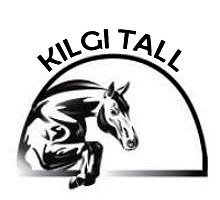 Kell 10:00 – Parkuur nr. 160-80 cm, art. 238.2.1, puhtus-kiirusOrienteeruvalt kell 11:00 – Parkuur nr.2100 cm, Art. 238.2.1, puhtus-kiirusOrienteeruvalt kell 12:20 – Parkuur nr.3110 cm, Art. 274.1.5.3, kahefaasilineOrienteeruvalt kell 13:35 – Parkuur nr.4Handicap 120/130 cm, Art. 238.2.1, puhtus-kiirusNB! Parkuur nr. 1 algusaeg on kindel, ülejäänud parkuuride algusajad võivad nihkuda võistluspäeva kulgedes kas varasemaks või hilisemaks!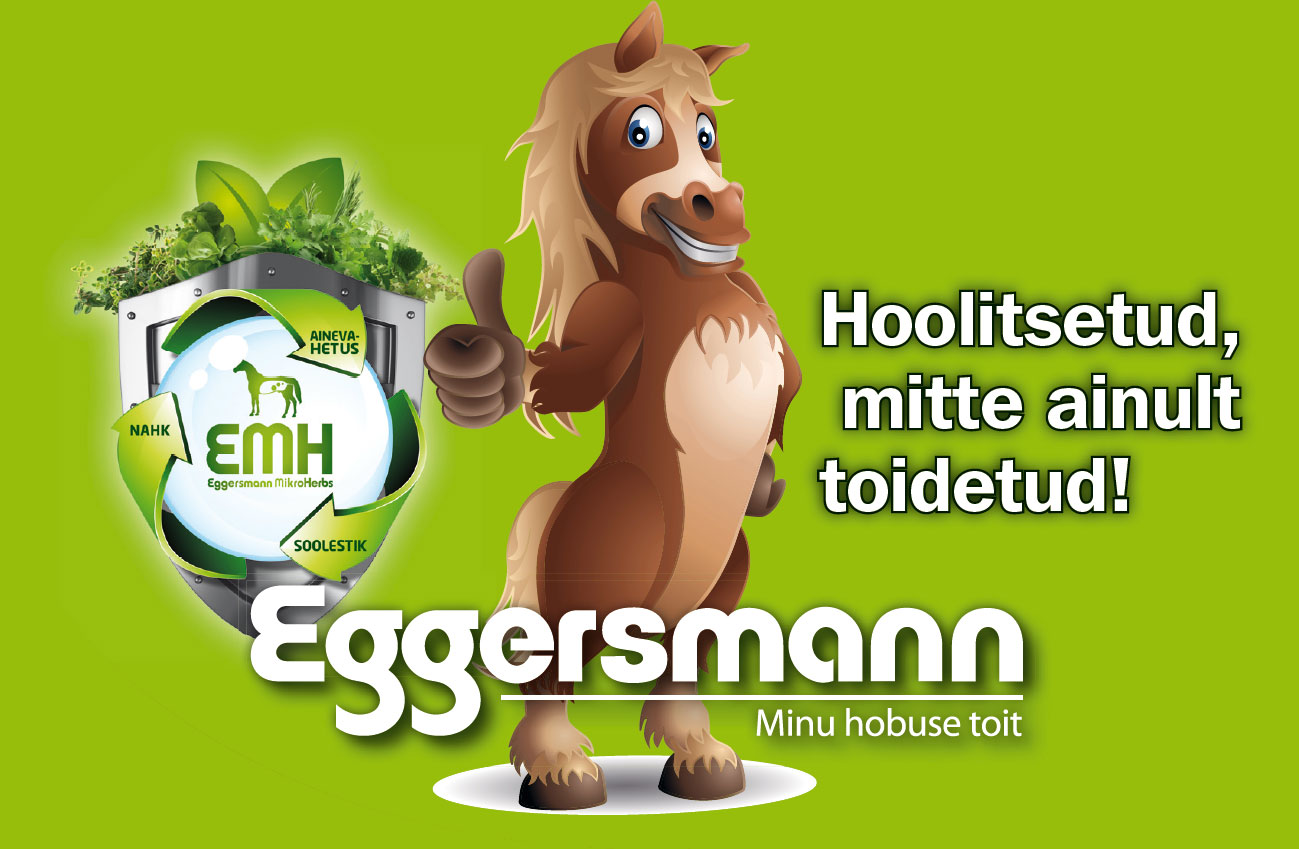 